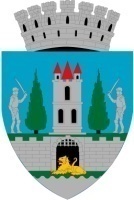 Referat de aprobarela proiectul de hotărâre privind aprobarea Acordului de Parteneriat la proiectul "Elaborarea planului de atenuare și adaptare la schimbările climatice în municipiului Satu Mare"Având în vederea oportunitatea de accesare de fonduri nerambursabile în cadrul Programului RO-Mediu, Primăria Municipiului Satu Mare intenţionează să depună proiectul “Elaborarea planului de atenuare și adaptare la schimbările climatice în municipiului Satu Mare” spre finanţare în parteneriat cu Institutul Naţional de Cercetare şi Dezvoltare pentru Protecţia Mediului Bucureşti. Obiectivul general al proiectului este de a cuantifica şi îmbunătăţi capacitatea de atenuare şi adaptare la schimbările climatice la nivelul municipiului Satu Mare.Valoarea totală a proiectului este de 584.832,00 Lei din care bugetul aferent Primăriei Municipiului Satu Mare este de 97.472,00 Lei iar bugetul aferent Institutului Naţional de Cercetare şi Dezvoltare pentru Protecţia Mediului Bucureşti este de 487.360,00 Lei.Proiectul nu conţine cheltuieli neeligibile. Responsabilităţile fiecărui Partener conform proiectului sunt următoarele: Municipiul Satu Mare va fi responsabil cu realizarea activităţilor de Informare şi publicitate precum  şi de activităţile de Management de proiect iar Institutul Naţional de Cercetare şi Dezvoltare pentru Protecţia Mediului Bucureşti de activitatea de elaborare a planului de măsuri de atenuare și adaptare la schimbările climatice pentru Municipiul Satu Mare.În vederea aprobării Acordului de Parteneriat la proiectul "Elaborarea planului de atenuare și adaptare la schimbările climatice în municipiului Satu Mare", propun spre analiză şi aprobare Consiliului Local al Municipiului Satu Mare prezentul proiect de hotărâre. INIŢIATOR :PRIMAR                                                                   Kereskényi Gábor